Российская ФедерацияКурганская областьАдминистрация Кетовского районаОтдел архитектуры и градостроительства641310, Курганская обл.,Кетовский р-н, с. Кетово,ул. Космонавтов, 39(35231)2-37-17	«___»_________2019 г.Уважаемая Наталья Анатольевна!На запрос о предоставлении сведений из информационной системы обеспечения градостроительной деятельности (ИСОГД) для земельного участка расположенного по адресу: Курганская область, Кетовский район, п. Введенское, ул. Комсомольская, 34 сообщаем:Информация о градостроительном регламенте либо требованиях к назначению, параметрам и размещению объекта капитального строительства на земельном участке, на который действие градостроительного регламента не распространяется или для которого градостроительный регламент не устанавливается.Установлен градостроительный регламент.  Земельный участок находится в территориальной зоне Ж-1.Из правил землепользования и застройки Кетовского сельсовета Кетовского района Курганской области: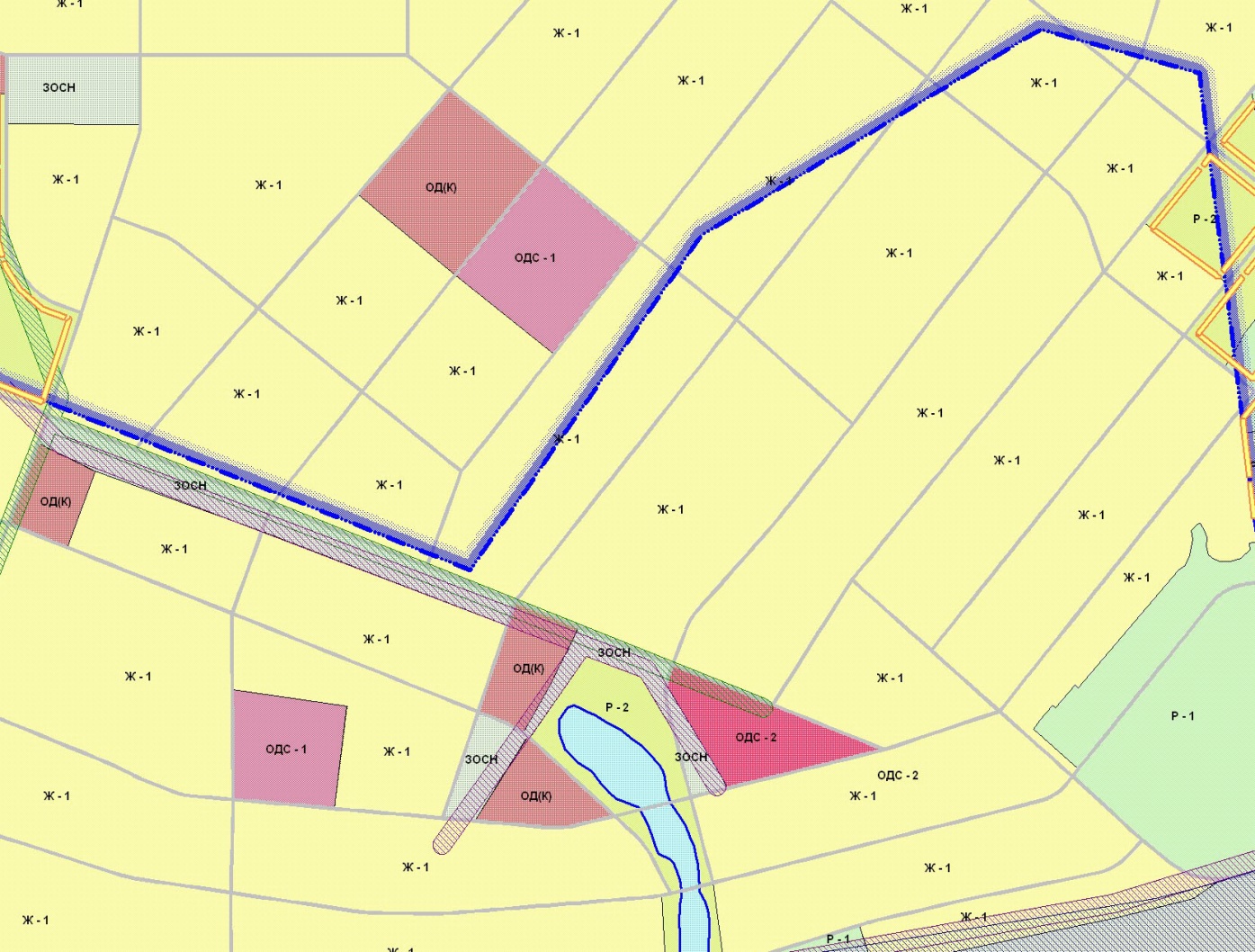 Размещение земельного участкаСтатья 71. Градостроительные регламенты. Жилые зоныТерриториальная зона жилой застройки выделена для обеспечения правовых условий формирования жилой застройки. Жилые зоны (коды зон Ж-1, Ж-2, Ж-3) предназначены для застройки жилыми домами с минимально разрешенным набором услуг местного значения.Виды разрешённого использования зоны Ж-1 индивидуальной жилой застройкии  личного подсобного хозяйстваОсновные виды разрешенного использованияВспомогательные виды разрешенного использованияУсловно разрешенные виды использованияДополнительные нормируемые параметры использования земельных участков:1) При проектировании территории малоэтажной жилой застройки следует принимать следующие расстояния:- от внешних стен индивидуального или блокированного жилого дома до красной линии улицы (линии застройки) следует принимать не менее 5 м (от красной линии проезда – не менее 3 м), до ограждения участка следует принимать не менее 4,5 м, со стороны вводов инженерных сетей при организации колодцев на территории участка – не менее 6 м;- от края лесопаркового массива до границ ближних участков жилой застройки – не менее 30 м.2) До границы смежного земельного участка расстояния по санитарно-гигиеническим условиям и в зависимости от степени огнестойкости должны быть не менее:- от индивидуального и блокированного (двухквартирного) жилого дома – 3 м;- от постройки для содержания скота и птицы – 4 м;- от других построек (бани, автостоянки и др.) – 1 м;- от стволов высокорослых деревьев – 4 м;- от стволов среднерослых деревьев – 2 м;- от кустарника – 1 м.На территориях с застройкой индивидуальными жилыми домами или блокированными (двухквартирными) жилыми домами расстояние от окон жилых комнат до стен соседнего дома и хозяйственных построек (сарая, автостоянки, бани), расположенных на соседних земельных участках, должно быть не менее 6 м.3) Вид ограждения участка и его высота должны быть единообразными, как минимум, на протяжении одного квартала с обеих сторон улицы.4) Содержание скота и птицы на приусадебных участках допускается только в районах усадебной застройки сельского типа с размером приусадебного участка не менее 0,1 га.5) Нахождение животных за пределами подворья без надзора запрещено. Владелец животных не должен допускать загрязнения навозом и пометом дворов и окружающей территории, а в случае загрязнения немедленно устранить его (убрать навоз и помет). Обезвреживание навоза и помета в личном подсобном хозяйстве осуществляется методом компостирования на приусадебном участке в специально отведенных местах, исключающих распространение запахов и попадание навозных стоков в почву. Навоз или компост подлежит утилизации методом внесения в почву. В случае невозможности использования на приусадебном участке всего объема навоза и помета Владелец обязан обеспечить его вывоз в специально отведенное место, согласованное с органами местного самоуправления и территориальным отделом Федеральной службы по надзору в сфере защиты прав потребителей и благополучия человека по Курганской области.6) При строительстве хозяйственных построек для содержания и разведения животных в личных подсобных хозяйствах граждан расстояния от помещений и выгулов (вольеров, навесов, загонов) для содержания и разведения животных до окон жилых помещений и кухонь должны быть не менее указанных в таблице:При несоблюдении расстояния от мест содержания животных до жилых помещений в личном подсобном хозяйстве на приусадебном земельном участке владелец личного подсобного хозяйства обязан снизить до нормы количество содержащихся на приусадебном земельном участке сельскохозяйственных животных либо вынести содержание превышающего предельную норму количества животных за пределы населенного пункта с регистрацией владельца личного подсобного хозяйства в качестве индивидуального предпринимателя или крестьянского (фермерского) хозяйства.7) На территории с застройкой индивидуальными и блокированными жилыми домами стоянки автомобилей следует размещать в пределах отведённого участка. Запрещается строительство стоянок для грузового транспорта и транспорта для перевозки людей, находящегося в личной собственности, кроме автотранспорта грузоподъемностью менее 1,5 тонн (п.90 Региональные нормативы Курганской области).Таблица 57Примечание.   * без учета эксплуатируемой кровли подземных, подвальных, цокольных частей объектов НПУ- не подлежат установлениюРеквизиты акта органа государственной власти субъекта Российской Федерации, органа местного самоуправления, содержащего градостроительный регламент либо реквизиты акта федерального органа государственной власти, органа государственной власти субъекта Российской Федерации, органа местного самоуправления, иной организации, определяющего, в соответствии с федеральными законами, порядок использования земельного участка, на который действие градостроительного регламента не распространяется или для которого градостроительный регламент не устанавливаетсяНачальник отдела архитектуры и градостроительства                                  А.О. КовешниковКудрина Е.Н.(35231)2-37-17Виды разрешенного использования земельных участковСодержание видов разрешенного использования земельных участковПараметры разрешенного строительства и использования земельных участковДля индивидуального жилищного строительства (код 2.1)Индивидуальный жилой домДом, пригодный для постоянного проживания, высотой не выше трех надземных этажей. Максимальный процент застройки земельного участка - 30%, другие параметры в таблице 57Для ведения личного подсобного хозяйства (код 2.2)Жилой дом, не предназначенный для раздела на квартирыДом, пригодный для постоянного проживания, высотой не выше трех надземных этажей. Максимальный процент застройки земельного участка - 30%, другие параметры в таблице 57Блокированная жилая застройка (код 2.3)Блокированные жилые домаЭтажность – не выше 3-х надземных этажей включи-тельно. Блокированные двухквартирные жилые дома, состоящие из двух блоков. Максимальный процент застройки земельного участка - 30% на один блок, другие параметры в таблице 57Обслуживание жилой застройки (код 2.7) Объекты капитального строительства, размещение которых предусмотрено видами разрешенного использования с кодами 3.1 (коммунальное обслу-живание), 3.4 (здравоохранение), 3.4.1 (амбулаторно-поликлиническое обслужи-вание), 3.10.1 (амбулаторное ветери-нарное обслуживание), 4.7 (гостиничное обслуживание), если их размещение связано с удовлетворением повседневных потребностей жителей, не причиняет вреда окружающей среде и санитарному благополучию, не причиняет существенного неудобства жителям, не требует установления санитарной зоныТаблица 57, 58Виды разрешенного использования земельных участковСодержание видов разрешенного использования земельных участковПараметры разрешенного строительства и использования земельных участковДля индивидуального жилищного строительства (код 2.1)Индивидуальный гаражПредельные параметры в таблице 57,58. Водоотвод с крыш объектов должен осущес Условно разрешенные виды использованиятвляться на земельный участок собственникаДля индивидуального жилищного строительства (код 2.1)Подсобные сооруженияПредельные параметры в таблице 57,58. Водоотвод с крыш объектов должен осущес Условно разрешенные виды использованиятвляться на земельный участок собственникаДля индивидуального жилищного строительства (код 2.1)Выращивание плодовых, ягодных, овощных, бахчевых или иных декоративных или сельскохозяйственных культурПредельные параметры в таблице 57,58. Водоотвод с крыш объектов должен осущес Условно разрешенные виды использованиятвляться на земельный участок собственникаДля ведения личного подсобного хозяйства (код 2.2)ГаражПредельные параметры в таблице 57,58. Водоотвод с крыш объектов должен осуществляться на земельный участок собственникаДля ведения личного подсобного хозяйства (код 2.2)Иные вспомогательные сооруженияПредельные параметры в таблице 57,58. Водоотвод с крыш объектов должен осуществляться на земельный участок собственникаДля ведения личного подсобного хозяйства (код 2.2)Производство сельскохозяйственной продукцииПредельные параметры в таблице 57,58. Водоотвод с крыш объектов должен осуществляться на земельный участок собственникаДля ведения личного подсобного хозяйства (код 2.2)Содержание сельскохозяйственных животныхПредельные параметры в таблице 57,58. Водоотвод с крыш объектов должен осуществляться на земельный участок собственникаБлокированная жилая застройка (код 2.3)Индивидуальный гаражПредельные параметры в таблице 58. Водоотвод с крыш объектов должен осуществляться на земельный участок собственникаБлокированная жилая застройка (код 2.3)Иные вспомогательные сооруженияПредельные параметры в таблице 58. Водоотвод с крыш объектов должен осуществляться на земельный участок собственникаБлокированная жилая застройка (код 2.3)Разведение декоративных и плодовых деревьев, овощных и ягодных культурПредельные параметры в таблице 58. Водоотвод с крыш объектов должен осуществляться на земельный участок собственникаВиды разрешенного использования земельных участковСодержание видов разрешенного использования земельных участковСодержание видов разрешенного использования земельных участковПараметры разрешенного строительства и использования земельных участковМагазины (код 4.4)Магазины (код 4.4)Объекты капитального строительства, предназначенные для продажи товаров, торговая площадь которых составляет до 5000 кв. мОграничение торговой площади магазинов в сельской жилой застройке до 50 кв. мНормативныйразрыв, не менее, метровПоголовье, голов, не болееПоголовье, голов, не болееПоголовье, голов, не болееПоголовье, голов, не болееПоголовье, голов, не болееПоголовье, голов, не болееПоголовье, голов, не болееНормативныйразрыв, не менее, метровсвиньикрупный рогатый скотовцы, 
козылошадиптицаматочное поголовье основного стадаматочное поголовье основного стадаНормативныйразрыв, не менее, метровсвиньикрупный рогатый скотовцы, 
козылошадиптицакроликипушные звери10551053010520881584520830101020106030104015152515754015№п.Кодовое обозначение территориальных зон и видов разрешенного использования земельных участковГрадостроительные регламенты территориальных зон, функциональные зоны для которых градостроительные регламенты не устанавливаютсяГрадостроительные регламенты территориальных зон, функциональные зоны для которых градостроительные регламенты не устанавливаютсяГрадостроительные регламенты территориальных зон, функциональные зоны для которых градостроительные регламенты не устанавливаютсяГрадостроительные регламенты территориальных зон, функциональные зоны для которых градостроительные регламенты не устанавливаютсяГрадостроительные регламенты территориальных зон, функциональные зоны для которых градостроительные регламенты не устанавливаютсяГрадостроительные регламенты территориальных зон, функциональные зоны для которых градостроительные регламенты не устанавливаютсяГрадостроительные регламенты территориальных зон, функциональные зоны для которых градостроительные регламенты не устанавливаютсяГрадостроительные регламенты территориальных зон, функциональные зоны для которых градостроительные регламенты не устанавливаютсяГрадостроительные регламенты территориальных зон, функциональные зоны для которых градостроительные регламенты не устанавливаютсяГрадостроительные регламенты территориальных зон, функциональные зоны для которых градостроительные регламенты не устанавливаютсяГрадостроительные регламенты территориальных зон, функциональные зоны для которых градостроительные регламенты не устанавливаютсяГрадостроительные регламенты территориальных зон, функциональные зоны для которых градостроительные регламенты не устанавливаютсяГрадостроительные регламенты территориальных зон, функциональные зоны для которых градостроительные регламенты не устанавливаются№п.Кодовое обозначение территориальных зон и видов разрешенного использования земельных участковПредельные параметры земельных участковПредельные параметры земельных участковПредельные параметры земельных участковПредельные параметры земельных участковПредельные параметры земельных участковПредельные параметры земельных участковПредельные параметры земельных участков№п.Кодовое обозначение территориальных зон и видов разрешенного использования земельных участковМинимальная площадь земельных участков, (га)Максимальная площадь земельных участков, (га)Минимальная ширина земельных участков, (м)Максимальная ширина земельных участков, (м)Минимальная длина земельных участков, (м)Максимальная длина земельных участков, (м)Норма делимости, (м)Минимальные отступы от границ зем-х участков в целях определе-ния мест допустимого размещения зданий, строений, сооружений,  (м)Минимальное количество надземных этажей зданий, строений, сооружений, (ед.)Максимальное количество надземных этажей зданий, строений, сооружений, (ед.)Максимальная высота зданий, строений, сооружений (м.)Минимальный процент застройки в границах земельного участка*, (процент)Максимальный процент застройки в границах земельного участка*, (процент)Ж-10,060,151270122000,04313152030Решение  Железнодорожной сельской  Думы от 15.05.2014 г. № 54(наименование представительного органа местного самоуправления,«Об утверждении Правил землепользования и  застройки  Железнодорожного сельсовета Кетовского района  Курганской области»реквизиты акта об утверждении правил)Решение  Железнодорожной сельской  Думы от 21.11.2016 г. № 97(наименование представительного органа местного самоуправления,«О внесении изменений в Правила землепользования и  застройки  Железнодорожного сельсовета Кетовского района  Курганской области»реквизиты акта об утверждении правил)